Online Annex 3: Template for assessing relevant policies related to differentiated HIV treatmentBuilding blockPolicy questionAnswer by specific populationAnswer by specific populationAnswer by specific populationAnswer by specific populationAnswer by specific populationBuilding blockPolicy questionAdultsChildrenAdolescentsPBFWKey populations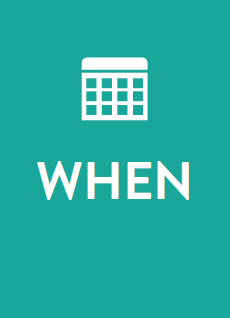 What is the minimum frequency of clinical consultations/visits?What is the maximum ART refill allowed?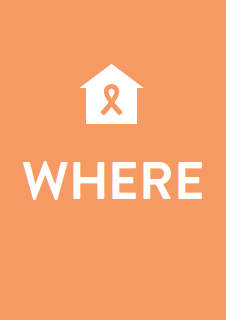 Can ART be distributed at peripheral health facilities?Can ART be distributed at the community level?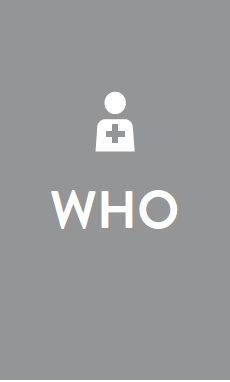 Can non-physician clinicians, midwives and nurses maintain clients on ART?Can trained and supervised lay providers distribute ART between regular clinical visits?Can trained and supervised community health workers dispense ART between regular clinical visits?Is there a policy that enables clients to send a “treatment buddy” / representative to collect their ART refills?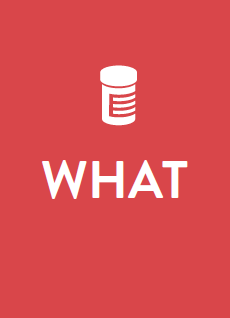 Are there any policies related to community-based care?Are there any policies defining the criteria for a client who is ‘established on ART’?Is there a policy supporting the cessation of CD4 count monitoring if viral load testing is available?